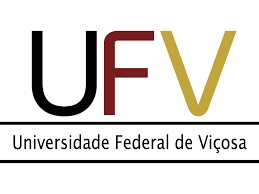 UNIVERSIDADE FEDERAL DE VIÇOSADEPARTAMENTO DE ADMINISTRAÇÃO E CONTABILIDADERELATÓRIO DE ESTÁGIO SUPERVISIONADOConceito atribuído: ( ) Satisfatório ( ) Não Satisfatório Viçosa-MG, _____ de ______________ de _____.______________________________________(Nome e assinatura do(a) discente)______________________________________(Nome e assinatura do supervisor(a) na organização concedente)______________________________________(Nome e assinatura do(a) orientador(a) no DAD)1) IDENTIFICAÇÃO 1) IDENTIFICAÇÃO DISCENTE MATRÍCULA  CPF E-MAIL ORIENTADOR(A) 2) DADOS DO ESTÁGIO 2) DADOS DO ESTÁGIO ORGANIZAÇÃO CONCEDENTE CNPJ ENDEREÇO NOME DO SUPERVISOR (A) ÁREA DO ESTÁGIO DATA DE INÍCIO DAS ATIVIDADES TOTAL DE HORAS ACUMULADAS   3) PRINCIPAIS ATIVIDADES DESENVOLVIDAS 4) APRENDIZAGEM PERCEBIDA 4) APRENDIZAGEM PERCEBIDA  5) AVALIAÇÃO DA SUPERVISÃO NA ORGANIZAÇÃO CONCEDENTE  5) AVALIAÇÃO DA SUPERVISÃO NA ORGANIZAÇÃO CONCEDENTE   6) DIAGNÓSTICO DO(A) ORIENTADOR(A) NO DAD   6) DIAGNÓSTICO DO(A) ORIENTADOR(A) NO DAD 